	В соответствии со статьями 39.11, 39.12 Земельного кодекса РФ, пунктом 1 статьи 2 Федерального закона от 03.07.2016 №334-ФЗ «О внесении изменений в Земельный кодекс РФ и отдельные законодательные акты Российской Федерации», администрация Чадукасинского сельского поселения Красноармейского района           п о с т а н о в л я е т:Организовать аукционы и утвердить документации на проведение аукционов по продаже права на заключение договора аренды земельных участков:- Лот №1 – аренда земельного участка из земель сельскохозяйственного назначения, разрешенное использование - сельскохозяйственное использование, с кадастровым номером 21:14:040501:417 площадью 73501 кв.м. Ограничения (обременения права) не зарегистрированы. Начальный размер годовой арендной платы земельного участка – 6600,00 руб., размер задатка –6 600,00 руб., «шаг аукциона» –198,00.- Лот №2 – аренда земельного участка из земель сельскохозяйственного назначения, разрешенное использование - сельскохозяйственное использование, с кадастровым номером 21:14:040501:418 площадью 171501 кв.м. Ограничения (обременения права) не зарегистрированы. Начальный размер годовой арендной платы земельного участка – 15 500,00 руб., размер задатка –15 500,00 руб., «шаг аукциона» –465,00.- Лот №3 – аренда земельного участка из земель сельскохозяйственного назначения, разрешенное использование - сельскохозяйственное использование, с кадастровым номером 21:14:040501:421 площадью 294000 кв. м. Ограничения (обременения права) не зарегистрированы. Начальный размер годовой арендной платы земельного участка – 26 500,00 руб., размер задатка –26500,00 руб., «шаг аукциона» –795,00.              -- Лот №4 – аренда земельного участка из земель сельскохозяйственного назначения, разрешенное использование - сельскохозяйственное использование, с кадастровым номером 21:14:040501:436 площадью 147000 кв. м. Ограничения (обременения права) не зарегистрированы. Начальный размер годовой арендной платы земельного участка – 13 300,00 руб., размер задатка –13300,00 руб., «шаг аукциона» –399,00.- Лот №5– аренда земельного участка из земель сельскохозяйственного назначения, разрешенное использование - сельскохозяйственное использование, с кадастровым номером 21:14:040501:437 площадью 245000 кв. м. Ограничения (обременения права) не зарегистрированы. Начальный размер годовой арендной платы земельного участка – 22 100,00 руб., размер задатка –22 100,00 руб., «шаг аукциона» –663,00.2.Установить начальную цену годового размера арендной платы земельных участков (на основании отчетов независимых оценщиков):- по лоту № 1 в размере 6600,00 (Шесть тысяч шестьсот) рублей 00 копеек;-по лоту № 2 в размере 15 500,00 (Пятнадцать тысяч пятьсот) рублей 00 копеек;-по лоту № 3 в размере 26 500,00 (Двадцать шесть тысяч пятьсот) рублей 00 копеек;-по лоту № 4 в размере 13 300,00 (Тринадцать тысяч триста) рублей 00 копеек;-по лоту № 5 в размере 22 100,00 (Двадцать две тысячи сто) рублей 00 копеек;- задаток установить в размере 100% от начальной цены земельного участка;Шаг аукциона установить в размере 3% от начальной цены земельного участка;- срок аренды установить по лотам №1,2,4  на 10(десять) лет;- срок аренды установить по лоту №5  на 5(пять) лет;- срок аренды установить по лоту №3  на 20(двадцать) лет;3.Утвердить документацию на проведение открытого аукциона на право заключения          договора аренды земельного участка (приложение№1).4. Ведущему специалисту-эксперту разместить объявление  и утвержденную документацию на проведение аукционов на официальном сайте Российской Федерации для размещения информации о проведении торгов, адрес сайта  http://www.torgi.gov.ru, на официальном сайте администрации Чадукасинского сельского поселения Красноармейского района Чувашской Республики, адрес сайта sao-chaduk@сap.ru, в муниципальной газете «Чадукасинский Вестник» Красноармейского района».    Глава Чадукасинского сельского поселения    Красноармейского района                                                                   Г.В.МихайловУТВЕРЖДЕНОПостановлением администрацииЧадукасинского сельскогопоселения Красноармейского районаЧувашской Республикиот 12.08.2021 № 47Извещение о проведении 18 августа 2021 г.  аукционана право заключения договора аренды земельного участкаАдминистрация Чадукасинского сельского поселения Красноармейского района Чувашской Республики
в соответствии с постановлением администрации Чадукасинского сельского поселения Красноармейского района от 12.08.2021  № 47 сообщает о проведении открытого аукциона  по продаже права  на заключение договора аренды земельных участков, категория земель:. земли сельскохозяйственного назначения,  разрешенное использование: для сельскохозяйственного производства, находящихся в муниципальной собственности Чадукасинского  сельского поселения, адрес (местонахождение) объектов: Чувашская Республика, Красноармейский р-н, с/пос. Чадукасинское,  сроком на 5,10,20 лет.Организатор аукциона – администрация Чадукасинского сельского поселения Красноармейского района Чувашской Республики.Организация аукциона осуществляется в соответствии с Гражданским кодексом Российской Федерации, Земельным кодексом Российской Федерации.Предметом аукциона является право на заключение договора аренды (далее – право на заключение договора аренды) земельного участка (далее – Участок):лот № 1 – право на заключение договора аренды Участка из земель сельскохозяйственного назначения, площадью 73501 кв. м с кадастровым номером 21:14:040501:417 расположенный по адресу: Чувашская Республика - Чувашия, р-н Красноармейский, с/пос. Чадукасинское, вид разрешенного использования: сельскохозяйственное производство; с критерием:- начальная цена годового размера арендной платы за Участок – 6 600,0 (Шесть тысяч шестьсот) рублей 00 копеек, без учета НДС;с условиями:- цель использования – сельскохозяйственное производство; - срок аренды – 10 (десять) лет.Дополнительная информация:Границы Участка определены в выписке из Единого государственного реестра недвижимости об объекте недвижимости от 12 августа 2021 г., выданной филиалом ФГБУ «Федеральная кадастровая палата Федеральной службы государственной регистрации, кадастра и картографии» по Чувашской Республике – Чувашии.Существующие ограничения (обременения) права: нет  Размер задатка на участие в аукционе устанавливается в сумме 6600,00 (Шесть тысяч шестьсот) рублей 00 копеек, без учета НДС; «Шаг аукциона» устанавливается в сумме 198,00 (сто девяносто) рублей 00 копеек и не изменяется в течение всего аукциона.лот № 2 – право на заключение договора аренды Участка из земель сельскохозяйственного назначения, площадью 171501 кв. м с кадастровым номером 21:14:040501:418 расположенный по адресу: Чувашская Республика - Чувашия, р-н Красноармейский, с/пос. Чадукасинское, вид разрешенного использования: сельскохозяйственное производство; с критерием:- начальная цена годового размера арендной платы за Участок – 15 500,0 (Пятнадцать тысяч пятьсот) рублей 00 копеек, без учета НДС;с условиями:- цель использования – сельскохозяйственное производство; - срок аренды – 10 (десять) лет.Дополнительная информация:Границы Участка определены в выписке из Единого государственного реестра недвижимости об объекте недвижимости от 12 августа 2021 г., выданной филиалом ФГБУ «Федеральная кадастровая палата Федеральной службы государственной регистрации, кадастра и картографии» по Чувашской Республике – Чувашии.Существующие ограничения (обременения) права: нет  Размер задатка на участие в аукционе устанавливается в сумме 15 500,0 (Пятнадцать тысяч пятьсот) рублей 00 копеек, без учета НДС; «Шаг аукциона» устанавливается в сумме 465,00 (четыреста шестьдесят пять ) рублей 00 копеек и не изменяется в течение всего аукциона.лот № 3 – право на заключение договора аренды Участка из земель сельскохозяйственного назначения, площадью 294000 кв. м с кадастровым номером 21:14:040501:421 расположенный по адресу: Чувашская Республика - Чувашия, р-н Красноармейский, с/пос. Чадукасинское, вид разрешенного использования: сельскохозяйственное производство; с критерием:- начальная цена годового размера арендной платы за Участок – 26 500,0 (Двадцать шесть тысяч пятьсот) рублей 00 копеек, без учета НДС;с условиями:- цель использования – сельскохозяйственное производство; - срок аренды – 20 (двадцать) лет.Дополнительная информация:Границы Участка определены в выписке из Единого государственного реестра недвижимости об объекте недвижимости от 12 августа 2021 г., выданной филиалом ФГБУ «Федеральная кадастровая палата Федеральной службы государственной регистрации, кадастра и картографии» по Чувашской Республике – Чувашии.Существующие ограничения (обременения) права: нет  Размер задатка на участие в аукционе устанавливается в сумме 26 500,0 (Двадцать шесть пятьсот) рублей 00 копеек, без учета НДС; «Шаг аукциона» устанавливается в сумме 795,00 (семьсот девяносто пять ) рублей 00 копеек и не изменяется в течение всего аукциона.лот № 4 – право на заключение договора аренды Участка из земель сельскохозяйственного назначения, площадью 147000 кв. м с кадастровым номером 21:14:040501:436 расположенный по адресу: Чувашская Республика - Чувашия, р-н Красноармейский, с/пос. Чадукасинское, вид разрешенного использования: сельскохозяйственное производство; с критерием:- начальная цена годового размера арендной платы за Участок – 13 300,0 (Тринадцать тысяч триста) рублей 00 копеек, без учета НДС;с условиями:- цель использования – сельскохозяйственное производство; - срок аренды – 10 (десять) лет.Дополнительная информация:Границы Участка определены в выписке из Единого государственного реестра недвижимости об объекте недвижимости от 12 августа 2021 г., выданной филиалом ФГБУ «Федеральная кадастровая палата Федеральной службы государственной регистрации, кадастра и картографии» по Чувашской Республике – Чувашии.Существующие ограничения (обременения) права: нет  Размер задатка на участие в аукционе устанавливается в сумме 13 300,0 (Тринадцать тысяч триста) рублей 00 копеек, без учета НДС; «Шаг аукциона» устанавливается в сумме 399,00 (триста девяносто девять) рублей 00 копеек и не изменяется в течение всего аукциона.лот № 5 – право на заключение договора аренды Участка из земель сельскохозяйственного назначения, площадью 245000 кв. м с кадастровым номером 21:14:040501:437 расположенный по адресу: Чувашская Республика - Чувашия, р-н Красноармейский, с/пос. Чадукасинское, вид разрешенного использования: сельскохозяйственное производство; с критерием:- начальная цена годового размера арендной платы за Участок – 22 100,0 (Двадцать две тысячи сто) рублей 00 копеек, без учета НДС;с условиями:- цель использования – сельскохозяйственное производство; - срок аренды – 5 (пять) лет.Дополнительная информация:Границы Участка определены в выписке из Единого государственного реестра недвижимости об объекте недвижимости от 12 августа 2021 г., выданной филиалом ФГБУ «Федеральная кадастровая палата Федеральной службы государственной регистрации, кадастра и картографии» по Чувашской Республике – Чувашии.Существующие ограничения (обременения) права: нет  Размер задатка на участие в аукционе устанавливается в сумме 22 100,0 (Двадцать две тысячи сто) рублей 00 копеек, без учета НДС; «Шаг аукциона» устанавливается в сумме 663,00 (шестьсот шестьдесят три) рублей 00 копеек и не изменяется в течение всего аукциона.Форма проведения: открытый аукцион по составу участников и форме подаче предложений по цене по продаже права на заключение договора аренды земельного участка.Администрация Чадукасинского сельского поселения Красноармейского района Чувашской Республики в соответствии с законодательством может принимать решение об отказе в проведении аукциона. Извещение об отказе в проведении аукциона публикуется организатором в течение 3 дней со дня принятия решения об отказе в проведении аукциона в тех же средствах массовой информации, в которых было опубликовано извещение о проведении аукциона.           Место проведения аукциона по адресу: 429623, Чувашская Республика, Красноармейский район, д. Чадукасы, ул. 40 лет Победы. д. 3, помещение администрации сельского поселения.Дата и время регистрации участников аукциона: 16. 09. 2021 с 10 час. 00 мин. по 10 час. 59 мин.Дата и время начала аукциона: 22 сентября 2021 в 10-00 местного времени.Ознакомиться с формой заявки об участии в торгах (аукционе), проектом договора аренды земельного участка Вы можете на официальном сайте torgi.gov.ru, на официальном сайте сельского поселения или обратиться в администрацию Чадукасинского сельского поселения  Красноармейского района Чувашской Республики (429623, Чувашская Республика, Красноармейский район, с. Чадукасы, ул. 40 лет Победы,  дом 3, тел. 8(83530)39-2-16.Время приема заявок: Заявки на участие в аукционе принимаются с 18.08.2021 по 16.09.2021, по адресу: 429623, Чувашская Республика, Красноармейский район, д. Чадукасы, ул. 40 лет Победы, дом 3, по рабочим дням с 9-00 до 16.00 часов.Заявки подаются лично или через своего представителя на бумажном носителе. Заявки считаются принятыми после перечисления задатка.Реквизиты для перечисления задатка:Получатель: Управление Федерального Казначейства по Чувашской Республике  (Администрация Чадукасинского сельского поселения Красноармейского  района Чувашской Республики, л/с 03098100010), расчетный счет 03231643976244451500 Отделение – НБ Чувашская Республика Банка России//УФК по Чувашской Республике г. Чебоксары, БИК 019706900, кор. счет 40102810945370000084, ИНН 2109902392, КПП 210901001, без учета НДСВ графе «Назначение платежа» необходимо указать: «Задаток на участие в аукционе».Рассмотрение заявок и определение участников аукциона: 22 сентября 2021 года в 13.00 часов по местному времени по адресу организатора аукциона.Одно лицо имеет право подать только одну заявку на участие в аукционе в отношении одного лота.Для участия в аукционе Заявители представляют организатору аукциона в установленный в извещении о проведении аукциона срок следующие документы:- заявку на участие в аукционе по форме, утвержденной организатором аукциона (2 экз.)- копии документов удостоверяющих личность – для физических лиц;- документы, подтверждающие внесение задатка (платежный документ с отметкой банка об исполнении) – оригинал и копия.- юридическое лицо дополнительно прилагает к заявке нотариально заверенные копии учредительных документов и свидетельства о государственной регистрации юридического лица, а также выписку из решения уполномоченного органа юридического лица о совершении сделки (если это необходимо в соответствии с учредительными документами претендента и законодательством государства, в котором зарегистрирован претендент).Срок получения уведомления о допуске (отказе) претендентов к участию в аукционе определяются в заявке на участие.Претендент имеет право отозвать принятую организатором торгов заявку до окончания срока приема заявок, уведомив об этом (в письменной форме) организатора торгов. Организатор торгов обязан возвратить внесенный задаток претенденту в течение 3 банковских дней со дня регистрации отзыва заявки в журнале приема заявок. В случае отзыва заявки претендентом позднее даты окончания приема заявок задаток возвращается в порядке, установленном для участников торгов.Порядок осмотра земельных участковОсмотр земельных участков на местности в присутствии представителя организатора аукциона состоится при письменном обращении заявителя, желающего участвовать в аукционе, по адресу организатора торгов  не позднее 3 (трех) рабочих дней, предшествующих дню осмотра.Порядок проведения аукционаПобедителем аукциона признается участник аукциона, предложивший наибольший размер ежегодной арендной платы за земельный участок.По завершении аукциона организатор объявляет о продаже права на заключение договора аренды, называет цену проданного права на заключение договора аренды и номер билета победителя аукциона.Результаты аукциона оформляются протоколом, который составляется в двух экземплярах, один из которых передается победителю аукциона, а второй остается у организатора аукциона. Протокол об итогах аукциона подписывается в день их проведения и является основанием для заключения с победителем аукциона договора купли-продажи/аренды.В случае если аукцион признан несостоявшимся и только один заявитель признан  участником аукциона, организатор аукциона предлагает заявителю заключить договор аренды земельного участка по начальной (минимальной) цене предмета аукциона.Все вопросы, касающиеся проведения аукциона, не нашедшие отражения в настоящем информационном сообщении, регулируются действующим законодательством.Полную информацию по  испрашиваемому земельному участку Заявители могут получить в администрации Чадукасинского сельского поселения Красноармейского района Чувашской Республики.К извещению прилагается:Форма заявки на участие в аукционе, на 1 л. (приложение 1).Проект договора на сдачу в аренду земельного участка, на 3 л. (приложение 2).Приложение N 1к извещению о проведении торговАдминистрации Чадукасинского сельского поселения Красноармейского района Чувашской Республики	ЗАЯВКА N ___НА УЧАСТИЕ В ОТКРЫТОМ АУКЦИОНЕ"___" _________ 20__ г.__________________________________________________________________________________(полное наименование юридического лица или фамилия, имя, отчество__________________________________________________________________________________     и паспортные данные физического лица, подающего заявку)__________________________________________________________________________________,именуемый далее "Претендент", в лице ________________________________________________                                       (фамилия, имя, отчество,__________________________________________________________________________________,                            должность)действующего на основании _________________________________________________________,изучив извещение о проведении аукциона, сообщает о своем согласии на участие в аукционе по продаже земельного участка/по продаже права на заключение договора аренды земельного участка с кадастровым номером ___________________, площадью _______________ кв. м., местоположение: Чувашская Республика, Красноармейский район, Чадукасинское сельское поселение,  категория земель – земли сельскохозяйственного назначения, разрешенное использование – для сельскохозяйственного производства на условиях, установленных извещением о проведении аукциона, и направляет настоящую заявку.    1)  соблюдать  условия  аукциона,  содержащиеся  в извещении о проведении  торгов,  опубликованном  на официальном сайте torgi@gov.ru, а также порядок проведения открытого аукциона, установленный в соответствии с Земельным кодексом Российской Федерации от 25.10.2001  №136-ФЗ.    2) в случае признания Победителем открытого аукциона заключить договор  аренды земельного участка в течении 30 дней  со дня  подписания  протокола  о  результатах торгов и уплатить сумму средств,  указанную  в  договоре,  в  срок, определенный договором аренды земельного участка.    Со  сведениями,  изложенными в Извещении о  проведении торгов, ознакомлен и согласен.Согласен с тем, что он утрачивает задаток на участие в аукционе в случаях:- отказа от подписания протокола аукциона в случае признания победителем аукциона;- признания заявителя победителем аукциона и его отказа от заключения договора купли-продажи, аренды. Заявка  составляется  в  двух  экземплярах,  один  из  которых остается у Организатора торгов, другой - у Претендента.     К  заявке  прилагаются  документы  в  соответствии с перечнем, указанным  в  извещении  о  проведении торгов, и опись документов, которая составляется в двух экземплярах.Реквизиты заявителя:Полное наименование/ Ф.И.О, паспортные данные __________________________________________________________________________________________________________________________________________________________Юридический адрес организации _____________________________________________________________________________Фактический (почтовый) адрес организации/место жительства __________________________________________________________________________________________________________________________________________________________ИНН ____________________,                             КПП _________________________,ОГРН __________________Банковские реквизиты заявителя (для проведения платежей):Наименование обслуживающего банка ____________________________________________________________________________Расчетный счет  ______________________________________________________________Корреспондентский счет ______________________________________________________Код БИК ____________________Номер контактного телефона ______________________; адрес электронной почты _________________.К настоящей заявке на участие в аукционе прилагаются документы, являющиеся неотъемлемой частью нашей заявки на участие в аукционе на _____ л.Заявитель__________________________________________________________________                МП                          (подпись)                                                                 (Ф.И.О.)Заявка принята Организатором торгов:____ час. ___ мин. "___" _________ 20___ г. за N __________________Подпись уполномоченного лица Организатора торгов _____________________Приложение 2ОПИСЬ ДОКУМЕНТОВНастоящим___________________________________________________________________                                         (наименование заявителя, его представителя) подтверждает, что для участия в аукционе по продаже земельного участка / права на заключение договора аренды земельного участка из земель _____________________ общей площадью ___________ кв.м., расположенного по адресу: _____________________________________________________________________________, с кадастровым номером  _______________________________________________, для________________________________________ представляются следующие документы:Указываются иные документы, поданные заявителем ВСЕГО листов Опись сдал:         ________________(_____________________) «_______»___________________20____ г.Опись принял:    ________________(_____________________) «_______»___________________20____ г.ПРОЕКТДОГОВОР АРЕНДЫ  ЗЕМЕЛЬНОГО УЧАСТКА                                "__" ________ 20__ г.
Администрация Чадукасинского  сельского поселения Красноармейского района Чувашской Республики, в лице главы администрации Михайлова Геннадия Валентиновича, действующего на основании Устава Чадукасинского сельского поселения  Красноармейского района, зарегистрированного в Управлении Министерства юстиции Чувашской Республики 08.04.2014, свидетельство  № RU215093082014001, именуемый в дальнейшем " Арендодатель ", с одной стороны, и (ФИО гражданина или наименование юридического лица) _________________, в лице ____________, действующий___ на основании ________, именуем__ в дальнейшем "Арендатор", с другой стороны, именуемые вместе "Стороны", а по отдельности "Сторона", заключили настоящий договор (далее - Договор) о нижеследующем.1. ПРЕДМЕТ ДОГОВОРА1.1. Арендодатель на основании постановления администрации Чадукасинского сельского поселения от «___» 20___ года предоставляет, а Арендатор принимает в аренду земельный участок, с кадастровыми номерами _______________, площадью _________ кв. м., местоположение: Чувашская Республика, Красноармейский район, Чадукасинское сельское поселение, категория земель – земли сельскохозяйственного назначения, разрешенное использование – для сельскохозяйственного производства сроком на ___года  с « ___» 20___года по «___» 20___ года.Границы Участка указаны в кадастровом паспорте от __ 20___г.  № ________, выданном Филиалом федерального государственного бюджетного учреждения «Федеральная кадастровая палата Федеральной службы государственной регистрации, кадастра и картографии» по Чувашской Республике – Чувашии.1.2. По Договору земельный участок передается свободным от прав третьих лиц, не является предметом спора, под залогом и арестом не состоит.1.3. Договор вступает в силу с даты его подписания Сторонами. Переход права аренды на земельный участок к Арендатору подлежит государственной регистрации.  Расходы, связанные с государственной регистрацией права аренды, несет  Арендатор.2. ПРИЕМ-ПЕРЕДАЧА ЗЕМЕЛЬНОГО УЧАСТКА В АРЕНДУ2.1. Передача земельного участка в аренду от Арендодателя  Арендатору оформляется по акту приема-передачи земельного участка. Форма акта приведена в Приложении N 1 к Договору. С момента подписания Сторонами акта приема-передачи земельного участка по форме акта, приведенной в Приложении N 1, такой акт приема-передачи становится неотъемлемой частью Договора.2.2. Стороны договорились, что земельный участок подлежит передаче от Арендодателя к Арендатору не позднее "_____"________ 20__ г.3. ЦЕНА АРЕНДЫ ЗЕМЕЛЬНОГО УЧАСТКА. ПОРЯДОК ОПЛАТЫ3.1. Размер арендной платы за использование земельного участка за каждый год составляет_____________руб.______коп. (на основании протокола торгов по предоставлению в аренду земельного участка  от _______ №___ ). НДС согласно пп. 6 п. 2 ст. 146 НК РФ не облагается.3.2. Стороны договорились, что оплата за аренду земельного участка производится в следующем порядке:- первоначальная арендная плата за первый год аренды вносится путём перечисления всей суммы аренды, указанной в п.3.1. в течение 30 дней со дня подписания договора аренды; - по истечению одного года суммой в год в размере, указанном в п. 3.1 Договора, не позднее "01" апреля следующего за отчетным периодом года путем перечисления на расчетный счет на единый балансовый счет счет 40204810900000100168 УФК по Чувашской Республике (Чадукасинское сельское поселение Красноармейского района) ГРКЦ Национального банка Чувашской Республики Банка России г. Чебоксары ИНН 2109902392, БИК 0199706900, ОКТМО 97624405, КПП 210901001, КБК 99311105025100000120.3.3. Размер арендной платы может пересматриваться не более одного раза в год. Он может быть пересмотрен Арендодателем в одностороннем порядке в случаях изменения базовой ставки арендной платы либо официально принимаемых коэффициентов к ставкам арендной платы и в других случаях, предусмотренных законодательными актами, актами органов местного самоуправления.3.3. Стороны договорились, что в случае, когда Арендатор не исполняет обязанность по оплате переданного в аренду  земельного участка в установленный Договором срок - Арендатор уплачивает проценты в соответствии со ст. 395 ГК РФ на цену аренды земельного участка, начиная со дня передачи земельного участка Арендодателем.4. ПРАВА И ОБЯЗОННОСТИ СТОРОН.4.1 Арендодатель имеет право:4.1.1.Требовать досрочного расторжения Договора при использовании земельных участков не по целевому назначению,  а также при использовании способами, приводящими к его порче, при не внесении арендной платы более чем за 6 месяцев, в случае не подписания Арендатором дополнительных соглашений к Договору в соответствии с п. 3.3 и нарушения других условий Договора.4.1.2. В одностороннем порядке расторгнуть настоящий договор, в случае неуплаты арендатором суммы арендной платы за первый год аренды в соответствии с п. 3.2. настоящего договора.4.1.3. На беспрепятственный доступ на территорию земельных участков с целью его осмотра на предмет соблюдения условий Договора.4.2. Арендодатель обязан:4.2.1. Выполнять в полном объеме все условия Договора.4.2.2. Письменно в десятидневный срок уведомить Арендатора об изменении своих реквизитов для перечисления арендной платы, указанных в п.3.2.4.2.3. Своевременно передать Арендатору  земельные участки.4.2.4. Своевременно производить перерасчет арендной платы и информировать об этом Арендатору.4.3. Арендатор имеет право:4.3.1. Использовать Участки на условиях, установленных договором.4.3.2. С согласия Арендодателя сдавать Участок в субаренду, а также передавать свои права и обязанности по договору третьим лицам при заключении договора на срок более 1 года.4.3.3. По истечении срока действия Договора в преимущественном порядке перед другими лицами заключить договор аренды на новый срок на согласованных Сторонами условиях по письменному заявлению, направленному Арендодателю не позднее, чем за три месяца до истечения срока действия Договора.4.4. Арендатор обязан:4.4.1. Выполнять в полном объеме все условия Договора.4.4.2. Использовать Участки в соответствии с целевым назначением и разрешенным использованием.4.4.3. Не допускать загрязнение, захламление, деградацию и ухудшение плодородия почв на земельном участке.4.4.4. Уплачивать в размере и на условиях, установленных Договором, арендную плату.4.4.5. Обеспечить Арендодателю (его законным представителям), представителям органов государственного земельного контроля доступ на Участок по их требованию.4.4.6. Письменно сообщить Арендодателю не позднее, чем за один месяц о предстоящем освобождении Участка как в связи с окончанием срока действия Договора, так и при досрочном его освобождении.4.4.7. Не допускать действий, приводящих к ухудшению экологической обстановки на арендуемых земельных участках и прилегающих к ним территориях.4.4.8. Письменно в десятидневный срок уведомить Арендодателю об изменении своих реквизитов.5. ОСОБЫЕ УСЛОВИЯ 5.1. За нарушение условий Договора Стороны несут ответственность, предусмотренную законодательством Российской Федерации.5.2. Ответственность сторон за нарушение обязательств непреодолимой силы, регулируется  законодательством Российской Федерации.6. ИЗМЕНЕНИЕ, РАСТОРЖЕНИЕ И ПРЕКРАЩЕНИЕ ДОГОВОРА6.1. Все изменения и (или) дополнения к Договору оформляются Сторонами в письменной форме.6.2. При прекращении Договора либо отказа от его дальнейшего продления Арендатор обязан в 60-ти дневный срок вернуть Арендодателю  Участок в надлежащем состоянии.	7. РАССМОТРЕНИЕ И УРЕГУЛИРОВАНИЕ СПОРОВ7.2. При невозможности разрешения споров между сторонами путем переговоров они подлежат разрешению в соответствии с   законодательством Российской Федерации.8.ЗАКЛЮЧИТЕЛЬНЫЕ ПОЛОЖЕНИЯ 8.1. Уступка права требования по настоящему Договору возможна только с письменного согласия другой стороны. 8.2. Срок действия договора субаренды не может превышать срок действия  Договора. 8.3. При досрочном расторжении Договора договор субаренды земельного участка прекращает свое действие. 8.4. Договор составлен в 3 (трех) экземплярах, имеющих одинаковую юридическую силу, и хранятся: первый экземпляр – у Арендатора; второй - у  Арендодателя; третий – в  Цивильском отделе Управления Федеральной службы государственной регистрации, кадастра и картографии по Чувашской Республике. 8.5. Арендатор самостоятельно несёт все расходы, связанные с государственной регистрацией настоящего Договора.7. АДРЕСА, РЕКВИЗИТЫ И ПОДПИСИ СТОРОНЧăваш РеспубликиКрасноармейски районĕЧăваш РеспубликиКрасноармейски районĕ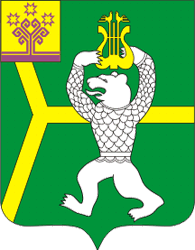 Чувашская РеспубликаКрасноармейский район Чатукасси ялпоселенийĕн администрацийĕ                       ЙЫШĂНУЧатукасси ялě2021ç.08.12.  47№Чатукасси ялпоселенийĕн администрацийĕ                       ЙЫШĂНУЧатукасси ялě2021ç.08.12.  47№Администрация Чадукасинскогосельского поселенияПОСТАНОВЛЕНИЕд. Чадукасы12.08. 2021 г.  №47О проведении открытого аукциона на право заключения договора аренды земельных участков№ п/пНаименование документовКол-во листов1Заявка на участие в аукционе по утвержденной форме2Платежный документ о внесении задатка (копия)3Копии документов, удостоверяющих личность (для физических лиц)АрендодательАдминистрация Чадукасинского  сельского поселения Красноармейского района Чувашской РеспубликиАдрес: 429623 Чувашская Республика, Красноармейский район, д. Чадукасы, ул. 40 лет Победы, дом 3.ИНН 2109902392,  КПП 210901001Глава администрации Чадукасинского сельского поселения ___________________  Г.В Михайлов.М.П.Арендатор 